"It is not joy that makes us grateful; it is gratitude that makes us joyful."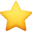 We don't even know how to write the words to express our thanks to our many loyal customers, friends, and team that helped make our 48th Annual Bull, Female and Quarter Horse Sale, a true 127-year Bucket List Event. Over $25,000 was graciously given in donations for our fellow ranchers through the Florida Cattlemens Foundation to benefit relief from Hurricane Ian. Over 5,000 bottles of water were consumed, 87 pizza's came to our relief (if you know, you know), 42 gallons of coffee drank, and many memories made. We were humbled and blessed by your interest and acceptance of these genetics If you have any pictures from the two days, we'd love for you to share them in the comments below!!!! 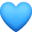 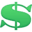 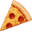 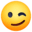 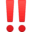 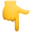 141 Angus Bulls averaged $720566 Black Red Angus Bulls averaged $66972 Hotlander Prime Bulls averaged $8000186 Red Angus Bulls averaged $851264 Sim/Angus bulls averaged $927340 Registered Angus Females averaged $4021110 Registered Red Angus females averaged $6877398 commercial females averaged $207022 Quarter Horses averaged $8061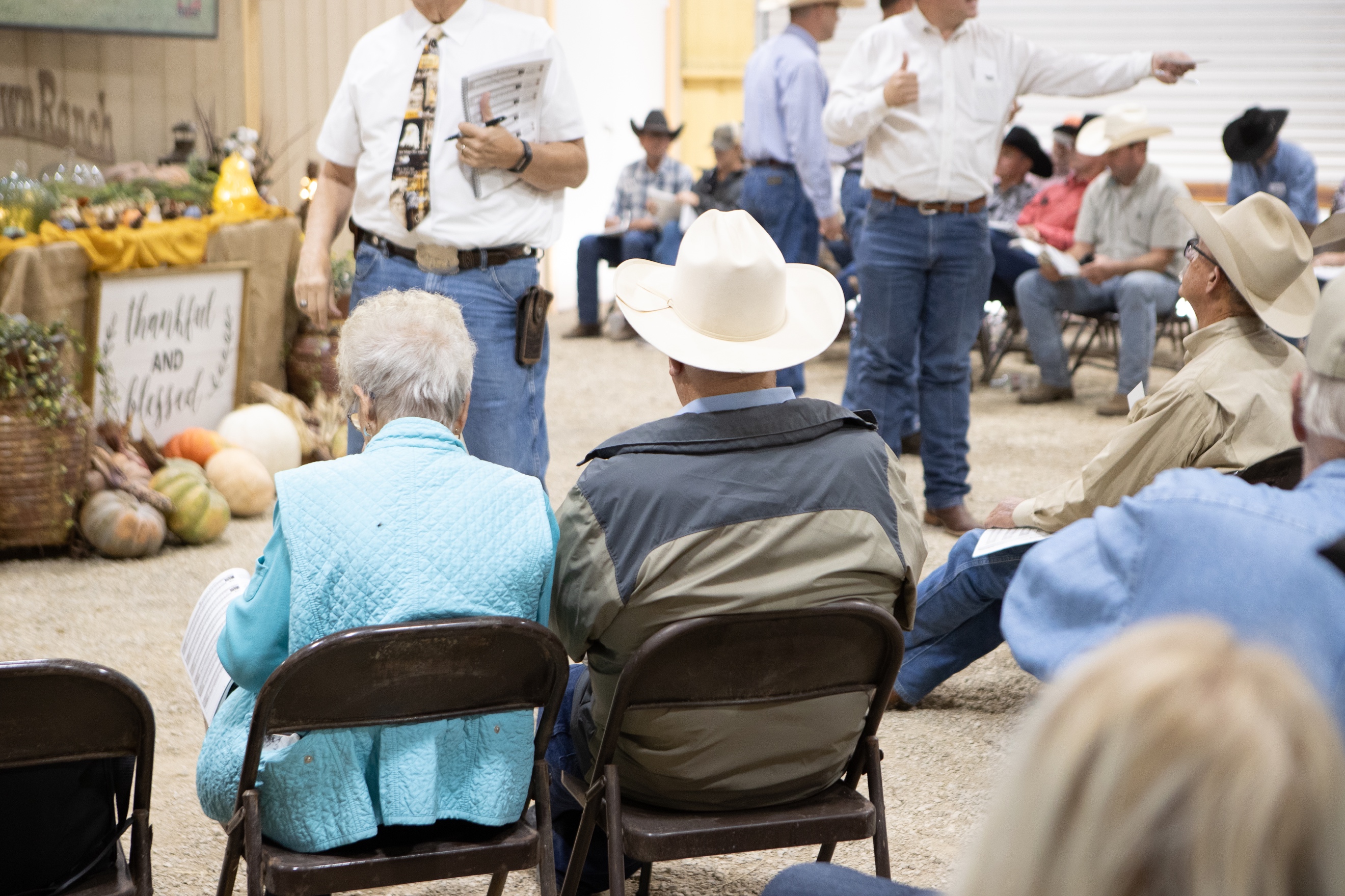 